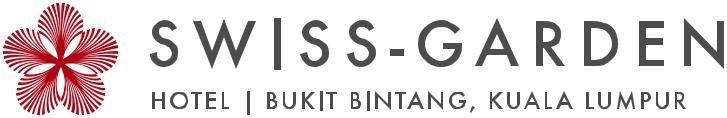 Bank			: RHB Bank Berhad 
Account Name (Payee)	: Allstar Odyssey Sdn BhdAccount Number		: 2-14129-0031014-9Address			: Kuala Lumpur Main 1, Level 1, Tower 2, RHB Centre, 426, Jaln Tun Razak, 50400 Kuala LumpurSWIFT Code 		: RHBBMYKLEMAIL TO:-reservation@shbb.swissgarden.com azlina.ahmad@shbb.swissgarden.comcarol.yap@shbb.swissgarden.comROOM RESERVATION AT SWISS-GARDEN HOTEL BUKIT BINTANG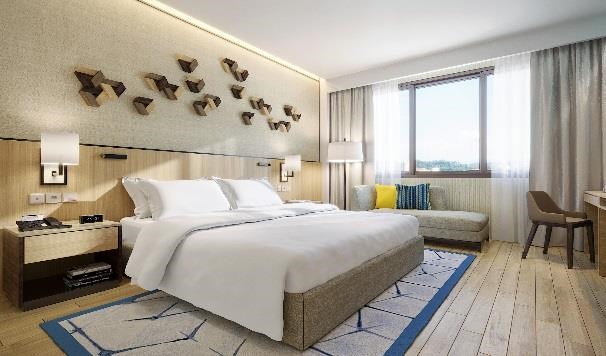 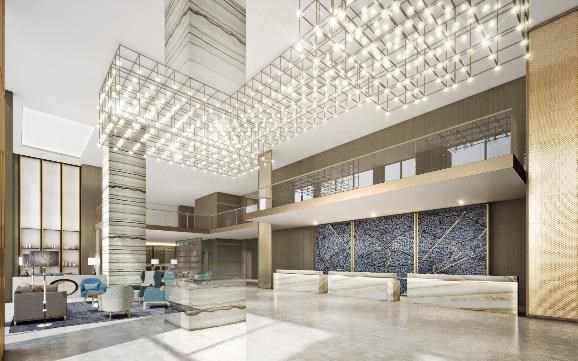 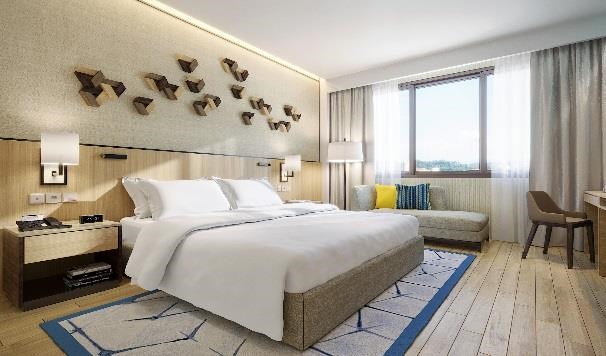 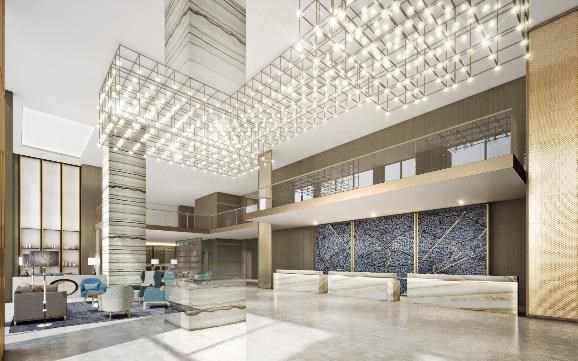 EXCLUSIVELY FOR :-INTERNATIONAL CONFERENCE ON MATERIAL ENGINEERING AND NANO TECHNOLOGY ON 2ND – 5TH DECEMBER 2019 RESERVATION DETAILSGuest Name Company Name Contact Number Contact Email Arrival Date Departure Date No. of Night (s)No. of Room (s) / Room Type Number of person (s) – Adult / Child Room RateHOTEL ROOM                  Deluxe (Single) @ RM200.00net per room/per night + 1 Breakfast                  Deluxe (Twin) @ RM240.00nett per room / per night + 2 Breakfast “All rates quoted are including SST (Sales & Services Tax) of 6%, effective on 1 September 2018.”Billing InstructionsPersonal AccountCredit card number / Expiry date Cancellation PolicyNo shows or cancellation less than 72 hours (3 Days) prior to arrival date will result in a penalty of full payment charged.Cancellations made more than 72 hours (3 days) prior to arrival date will be free-of-charge (no fees incurred).Remarks Check In Time / Check Out TimeOur check-in time is from 3 pm onwards. To guarantee your room (s) for early arrival, it is recommended to pre-block the room the night before with a full day charge. The check-out time is 12 pm. Any extension of check-out time will be subject to availability.TERMS & CONDITIONSTERMS & CONDITIONSAll rates quoted in Ringgit Malaysia.    Under the gazetted Tourism Tax Act 2017, all foreign guests, even if on shared accommodation with a Malaysian, will be levied a Tourism Tax of RM10.00 per room/per night for stays from 1st September 2017. This amount is not included in the booked room price and will be paid directly by the guest at the hotel.Upon check-in, Malaysians producing proof of valid Identity Cards; and Malaysian Permanent Residents producing proof of valid MY PR Cards will be exempted if the room is registered to them and not on sharing basis with a foreigner.	BANK ACCOUNT DETAILSI,                                                                                                                  *Passport/NRIC :                                                                                                                                                  
hereby authorise Swiss-Garden Hotel Bukit Bintang to bill:
           Room Only                  
           Room inclusive breakfast                                 Others                                                                                                                                                                                                                                
or specific charges only (please specify)                                                                             
incurred at Swiss-Garden Hotel Bukit Bintang to following credit card.Cardholder’s Name:                                                                                 (as appears on the credit card)Credit Card No.       :                           -                        -                         -                        Expiry Date :                    /               Month/Year)
COPY OF THE FRONT AND BACK OF THE CREDIT CARD WITH A CLEAR SIGNATURE IS REQUIREDCard Type                 :            Visa            MasterCard               Amex              JCB                    Diners  CVV No.                    :                                                                 (found at the back of the credit card)Signature                 :                                                                   Date:                            /                                /                       DD/MM/YY)WITH COMPLIMENTS WHEN STAYING WITH USWITH COMPLIMENTS WHEN STAYING WITH USl Wi-Fi l Gym Il Wi-Fi l Gym IYours sincerely, 
Azlina Ahmad (Lynn) – Senior Sales ManagerH/P: 012 – 611 5325Email: azlina.ahmad@shbb.swissgarden.com 117, JALAN PUDU, 55100 KUALA LUMPUR, MALAYSIA. TEL : +603 – 2141 3333
Website : www.swissgarden.com
OWNED BY ALLSTAR ODYSSEY SDN. BHD. (Co. No. 1277735-U)
MANAGED BY SWISS-GARDEN INTERNATIONAL SDN. BHD. (Co. No. 217032-M) A MEMBER OF PJ DEVELOPMENT HOLDINGS GROUP